GULBENES NOVADA DOMES LĒMUMSGulbenēPar Gulbenes novada pašvaldības autoceļu uzturēšanas klasēmPamatojoties uz Ministru kabineta 2021. gada 7. janvāra noteikumu Nr. 26 “Noteikumi par valsts un pašvaldību autoceļu ikdienas uzturēšanas prasībām un to izpildes kontroli” 10.2.apakšpunktu, kas nosaka, ka pašvaldību autoceļu vai to posmu sarakstus, kuros norādītas klases, pirms katras vasaras un ziemas sezonas sagatavo autoceļu pārvaldītājs un apstiprina attiecīgā pašvaldība un šo noteikumu 14.2.apakšpunktu, kas nosaka, ka par pašvaldību autoceļiem informāciju par noteiktajām klasēm publicē attiecīgās pašvaldības tīmekļvietnē, Pašvaldību likuma 10.panta pirmās daļas 21.punktu, kas nosaka, ka dome ir tiesīga izlemt ikvienu pašvaldības kompetences jautājumu un pieņemt lēmumus citos ārējos normatīvajos aktos paredzētajos gadījumos, un Attīstības un tautsaimniecības komitejas ieteikumu, atklāti balsojot: ar 12 balsīm "Par" (Ainārs Brezinskis, Aivars Circens, Anatolijs Savickis, Andis Caunītis, Atis Jencītis, Guna Pūcīte, Guna Švika, Gunārs Ciglis, Intars Liepiņš, Lāsma Gabdulļina, Mudīte Motivāne, Normunds Mazūrs), "Pret" – nav, "Atturas" – nav, "Nepiedalās" – nav; Gulbenes novada dome NOLEMJ:1. APSTIPRINĀT Gulbenes novada pašvaldības autoceļu uzturēšanas klases 2023./2024. ziemas sezonai (pielikums).2. PUBLICĒT Informāciju pašvaldības autoceļu lietotājiem par noteiktajām autoceļa uzturēšanas klasēm ziemas sezonā  Gulbenes novada pašvaldības tīmekļvietnē  www.gulbene.lv.3. Lēmums stājas spēkā ar tā pieņemšanas brīdi.Gulbenes novada domes priekšsēdētājs					A. CaunītisPielikums 26.10.2023. domes sēdes lēmumam Nr. GND/2023/1039Gulbenes novada autoceļu ikdienas uzturēšanas klases 2023./2024. gada ziemas sezonāBeļavas pagastsGulbenes novada autoceļu ikdienas uzturēšanas klases 2023./2024. gada ziemas sezonāDaukstu pagastsGulbenes novada autoceļu ikdienas uzturēšanas klases 2023./2024. gada ziemas sezonāDruvienas pagastsGulbenes novada autoceļu ikdienas uzturēšanas klases 2023./2024. gada ziemas sezonāGalgauskas pagastsGulbenes novada autoceļu ikdienas uzturēšanas klases 2023./2024. gada ziemas sezonāJaungulbenes pagastsGulbenes novada autoceļu ikdienas uzturēšanas klases 2023./2024. gada ziemas sezonāLejasciema pagastsGulbenes novada autoceļu ikdienas uzturēšanas klases 2023./2024. gada ziemas sezonāLitenes pagastsGulbenes novada autoceļu ikdienas uzturēšanas klases 2023./2024. gada ziemas sezonāLizuma pagastsGulbenes novada autoceļu ikdienas uzturēšanas klases 2023./2024. gada ziemas sezonāLīgo pagastsGulbenes novada autoceļu ikdienas uzturēšanas klases 2023./2024. gada ziemas sezonāRankas pagastsGulbenes novada autoceļu ikdienas uzturēšanas klases 2023./2024. gada ziemas sezonāStāmerienas pagastsGulbenes novada autoceļu ikdienas uzturēšanas klases 2023./2024. gada ziemas sezonāStradu pagastsGulbenes novada autoceļu ikdienas uzturēšanas klases 2023./2024. gada ziemas sezonāTirzas pagastsGulbenes novada domes priekšsēdētājs					A. Caunītis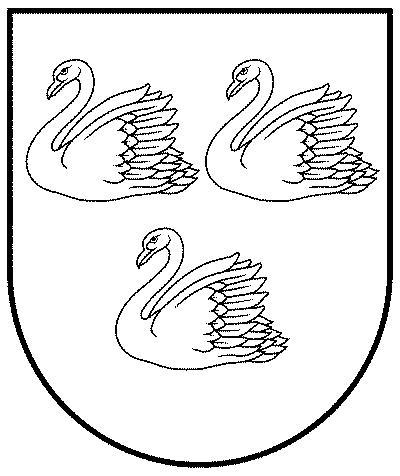 GULBENES NOVADA PAŠVALDĪBAReģ.Nr.90009116327Ābeļu iela 2, Gulbene, Gulbenes nov., LV-4401Tālrunis 64497710, mob.26595362, e-pasts; dome@gulbene.lv, www.gulbene.lv2023.gada   26.oktobrī                  Nr. GND/2023/1039                  (protokols Nr. 17; 62.p)Nr.p.k.Autoceļa Nr.Autoceļa nosaukumsnolīdzGarums (km)Seguma veidsAutoceļu uzturēšanas klase ziemas sezonā (16.10.-15.04)11-1Svelberģis-Rožlejas-Celmiņi0.001.57 1.57grantsD21-2 Krūzītes-Spriņģi0.004.24 4.24grantsD31-3Spalvas-Strautiņi0.004.84 4.84grantsC41-4 Asarupes ceļš0.003.54 3.54grantsD51-5 Plūdoņu ceļš0.001.28 1.28grantsD61-6 Rečiņi-Spriņģi0.001.93 1.93grantsD71-7Celmiņi-Šķiņķi0.000.61 0.61grantsD81-8Silamala-Krimi0.004.75 4.75bez segumaD91-9Gāršnieki- Aizsili0.005.39 5.39grantsD101-10 Eglenieki-Auguliena0.004.16 4.16grantsD111-11 Jaungurķi-Sīļi0.002.91 2.91bez segumaD121-12 Ambenieki-Celmiņi0.002.282.28bez segumaD131-13Barani-Letes0.004.354.35grants/bez segumaD141-14 Grestes-Jēči-Beļava II0.006.576.57grantsD151-15Beļava-Kranci-Krieviņi0.004.754.75grantsD161-30Pilskalns-Bērzukalns0.002.32.30grants/bez segumaD171-18Viduči-Dzirkaļi0.001.111.11grantsD181-19 Ausmiņas-Gāršnieki0.003.213.21grants/bez segumaD191-20Dumbrāju ceļš0.001.101.10grantsD201-21Rutkastes-Valme0.001.921.92grants/bez segumaD211-22 Skola-Melderi0.000.580.58grantsD221-23Vanagi-Kranci0.001.181.18grantsD231-24 Viculaikas-Līgotņi0.002.212.21grants/bez segumaD241-25 Piena savāktuve-Branti0.003.723.72grantsD251-26 Beļava-Ceriņkalns0.000.580.58grantsD261-27Pilmaņi0.000.980.98grants/bez segumaD271-28Spriņģi-Ārņi0.001.701.70grants/bez segumaD281-29Barani-Naglene0.003.413.41bez seguma/grantsD29Vienības iela0.000.7710.771melnaisD30Kalna iela0.000.7940.794melnaisD31Avotu iela 0.001.7201.720grants/melnaisC32Sīļu iela0.000.2700.270grantsD33Podnieku iela0.000.3600.360grantsD34Kalna iela 0.000.8000.800melnais/grantsD35Kļavkalnu iela0.002.0102.010grants/melnaisC36Pļavu iela0.000.4060.406melnaisD37Saules iela 0.000.4100.410melnais/grantsD38Lauka iela0.000.2800.280grantsD39Lapu iela0.000.3840.384melnaisC40Rožu iela0.000.7000.700grantsD41Ozolu iela0.000.2000.200grantsD42Liepu iela0.000.5100.510grantsD43Pilskalna iela0.000.4000.400grantsD44Dīķa iela0.000.9500.950grantsD45Parka iela0.001.0601.060grantsD46Gravas iela0.000.2500.250grantsD47Bērzu iela0.000.6500.650grantsD48Partizānu iela0.000.2950.295grantsD49Ezera iela0.000.3500.350grantsD50Liepu iela0.000.3500.350grantsD51Smilšu iela0.000.3700.370grantsD52Vidus iela0.000.4000.400grantsD53Saimniecības iela0.000.6800.680grantsD54Grantskalnu iela0.000.3300.330grantsDNr.p.k.Autoceļa Nr.Autoceļa nosaukumsnolīdzGarums (km)Seguma veidsAutoceļu uzturēšanas klase ziemas sezonā (16.10.-15.04)12-1Madonas ceļš - Krapa0.001.781.78grantsD22-2Kapukalns-Melderi-Krapas piet.0.002.872.87grantsD32-5Mālukalni- Zaķīši -Krapa0.004.394.39grantsD42-6Lejasandži - Mālukalni0.001.851.85melnaisD52-7Skudras-Viduči-Mālukalni0.003.393.39grantsD62-8Elstu pien.-Priednieki-Mirgas0.002.872.87grantsD72-99.dz. km.-Elstes0.002.772.77grantsD82-10Jansoni - Stūrīši0.001.611.61grantsD92-11Elstu dzelzceļa pārbrauktuve-Melnsalas-85 km.dz.pārb.0.003.443.44grantsD102-12Upatnieku ceļš0.000.590.59grantsD112-13Elstu pienot-Dzidrumi-Medņi-Odzenieši0.006.736.73bruģis/grants/ bez segunaD122-14Vanagi-Simsonu drupas0.001.411.41grantsD132-15Stari-Blektes -Audīle0.005.535.53grants/melnaisD142-16Daukstu veikals- Augstsalnieki0.002.992.99grantsD152-17Krapa-Aizupieši-Gārša0.003.893.89grantsD162-19Krimu ozols-Kramiņi0.001.481.48grantsD172-22Jaunie kapi- Dzelzceļš0.000.310.31grantsD182-25Sīpoliņu ceļš0.001.041.04grantsD192-26Mototrases ceļš0.000.730.73melnaisD202-28Audīle-Ošupi0.000.580.58grantsD212-29Dēgļi -Blīgznas0.001.031.03bez segumaD222-30Stari- Veckrimi0.000.850.85grants/melnaisD232-31Medņi-Daukstes0.001.771.77grantsD242-3285.km dzelzceļa pārbr.-Ušuru ezers0.000.860.86grantsD252-34Grīvas - Krapas pasts0.001.461.46grantsD262-35Krapa- Skujiņas0.000.420.42bez segumaD272-36Gatves- Vīksniņi-Ozoliņi0.000.650.65bez segumaD282-37Dzeņi-Galgauska7.2310.142.91grantsD29Bērzu iela0.000.3500.350melnaisD30Sāniela 0.000.1470.147melnaisD31Centra iela 0.000.4260.426melnaisD32 Bišu iela 0.000.4920.492melnaisD33Torņa iela  0.000.2600.260melnais/grantsD34 Skolas iela Daukstes0.000.4630.463melnaisD35Parka iela 0.001.0601.060melnaisDNr.p.k.Autoceļa Nr.Autoceļa nosaukumsnolīdzGarums (km)Seguma veidsAutoceļu uzturēšanas klase ziemas sezonā (16.10.-15.04)13-1Ābelskalns-Jaunāres0.000.530.53grantsD23-2Pamatskola - Jaunauziņas – Ceplīši        0.000.820.82melnais/grantsD33-3Pamatskola – Jaunāres   0.000.330.33grantsD43-4Mežkleivas – Brencīši                0.000.710.71grantsD53-5Bites - Silenieki       0.001.321.32grantsD63-6Silmaču ceļš  0.001.331.33grantsD73-7Pērle - Aldari – Aizvēji – Ziemeļi  0.005.215.21grantsD83-8Prēdeļi – Aldari     0.002.922.92grantsD93-9Druviena – Tirzieši 0.003.603.60grantsD103-10Jaunlaskumi – Tīrumkleivas 0.002.322.32grantsD113-11Aizvēji – Zvirgzdiņi 0.001.371.37grantsD123-12Jaunāres – Cīrulīši 0.000.310.31grantsD133-13 Jaunauziņas – Attīrīšanas0.000.820.82grantsDNr.p.k.Autoceļa Nr.Autoceļa nosaukumsnolīdzGarums (km)Seguma veidsAutoceļu uzturēšanas klase ziemas sezonā (16.10.-15.04)14-1Rimstavas - Pamati0.002.172.17grantsC24-2Muiža - Žvirkalne0.001.901.90grantsD34-3Tirzas stacija - Zeltiņi0.001.701.70grantsD44-4Reiņi - Vietas0.000.460.46grantsC54-5Rītiņi - Pārbrauktuve0.000.430.43grantsD64-6Galgauska - Zemītes - Lielkaļi0.003.853.85grantsD74-7Pumpuri - Jaunāmuiža0.001.701.70grantsD84-8Dzeņi - Laimiņi - Kamalda0.002.102.10grantsD94-9Vāverītes - Tirzas tilts (Plēķi)0.003.203.20grantsD104-10Ozoliņi - Božas0.001.901.90grantsD114-11Žuburi - Austrumi0.001.081.08grantsD124-12Ceļš uz kapiem0.000.450.45grantsD134-13Sīļi - Pamati0.002.202.20grantsD144-14Lāči - Malieši0.000.770.77grantsD154-15Dzeņi - Kamalda0.002.502.50grantsD164-16Zemītes - Lielpurvi0.002.852.85grantsD174-17Galgauska - Dzelzceļa stacija0.000.500.50grantsD184-18Priednieki - Vietas0.000.400.40grantsD194-19Ceļš uz Eglājiem0.000.400.40bez segumaD204-20Ceļš uz Skalbēm0.000.100.10bez segumaD214-21Priednieki - Celmiņi0.000.780.78bez segumaD224-22Galgauska - Brūklenāji0.001.201.20grantsD234-23Pievedceļš Galgauskai0.000.500.50melnaisC244-24Dzeņi-Galgauska0.007.237.23grantsC25Skolas iela0.000.4700.470melnaisD26Lejas iela0.000.5020.502grantsD27Veišu iela0.000.9160.916grantsC28Pļavu iela0.000.3340.334grantsD29Līkā iela0.000.3440.344grantsD30Rimstavu iela0.000.6000.600bez segumaDNr.p.k.Autoceļa Nr.Autoceļa nosaukumsnolīdzGarums (km)Seguma veidsAutoceļu uzturēšanas klase ziemas sezonā (16.10.-15.04)18-11Gulbītis-Indrāni0.002.622.62grantsC28-10Imantas- Jaungulbene0.001.311.31grantsC38-14Ušuru ceļš-Jaungulbene0.003.453.45grantsC48-1Kazāki- Pauri 0.004.344.34grantsD58-2Lembi- Jaunagrumi0.004.034.03grantsD68-4Mierakalns- Zaķakājas0.003.653.65grantsD78-12Obrava- Jaunstāmeri0.001.691.69grantsD88-13Jaunstāmeri- Doktas0.002.702.70grantsD98-6Vēveri- Sveķu skola0.001.891.89grantsD108-7Kaipi- Liede0.001.101.10grantsD118-8Austrumi- Sēlieši0.001.811.81grantsD128-9Aduliena- Liepas0.000.870.87grantsD138-15Pīlādži- Tūjas0.000.790.79grantsD148-16Gulbītis- Lapaiņi0.000.990.99grantsD158-17Tūju fermas ceļš0.000.260.26grantsD168-34Dambīši-Siladzirnavu ez.0.000.250.25grantsD178-35Videnieki- Viesturi0.000.220.22grantsD188-20Vecais Madonas ceļš0.001.201.20grantsD198-3Silalauzas- Kalniņi0.001.691.69grantsD208-33Internāts- Gobas0.000.400.40grantsD218-36Pievedceļš Sveķu skolai0.001.501.50grantsD22Ezera iela0.000.3000.30grantsD23Baznīcas iela0.000.6300.63melnais/grantsD24Parka iela0.000.2370.24grantsD25Ozolu iela0.000.1800.18melnaisD26Bērzu iela0.000.5070.51melnaisD27Kalna iela0.000.2260.23melnaisD28Tirgus iela0.000.1500.15grantsD29Liepiņu- Lapiņu iela0.000.1550.16grantsD30Vārpiņu iela0.000.5150.52melnaisD31Skolas iela0.000.1880.19melnaisDNr.p.k.Autoceļa Nr.Autoceļa nosaukumsnolīdzGarums (km)Seguma veidsAutoceļu uzturēšanas klase ziemas sezonā (16.10.-15.04)15-1Mulcupes -Vizbulītes0.002.862.86bez segumaD25-2Svārbe-Grimnauži0.001.501.50bez segumaD35-3Mulcupes-Grimnauži0.002.252.25bez segumaD45-4Līči-Jaunbebrupi0.001.101.10bez segumaD55-5Svārbe-Aizpurvi0.001.141.14bez segumaD65-6Lembupe-Ledupe0.008.148.14bez segumaC75-7Zvārtavi-Andriņi0.003.763.76bez segumaD85-8Jaundaņmārki-Cieskalni0.002.672.67bez segumaD95-9Salaki-Mērupe0.003.123.12bez segumaD105-10Lapati-Ramapurvs0.001.771.77bez segumaD115-11Apši-Upītes0.001.621.62bez segumaD125-12Kapsētas ceļš0.000.610.61bez segumaD135-13ŠosejaP34-Estrāde0.000.460.46grantsD145-14Zvārtavi-Mauriņi0.001.641.64bez segumaD155-15Dukuļi-Salmaņi0.002.652.65bez segumaD165-16Sinole-Gaujas tilts caur Šķūneniekiem0.005.095.09bez segumaD175-17Gārša-Cepurkalni0.003.263.26bez segumaD185-18Upmaļi-Dambakalns0.000.980.98bez segumaD195-19Sinole-Krāces0.003.463.46bez segumaC205-20Rožukalns-Vītiņi0.001.491.49bez segumaD215-21Meņģele-šosejaP270.002.502.50bez segumaC225-22ŠosejaP34-Ratenieki0.004.704.70bez segumaD235-23Podnieki-Bārīši0.001.501.50bez segumaD245-24Veri-Jānuži0.001.321.32grantsC255-25Silavas-Melnalkšņi0.004.004.00bez segumaD265-26ŠosejaP34 14,6km-Miķītes0.005.005.00bez segumaC275-27Bozemnieki-Pincikājas0.001.001.00bez segumaD285-28Bozemnieki-Olekši0.001.301.30bez segumaD295-29Bozemnieki-Krampani0.000.780.78bez segumaD305-30Umari-Krampani0.001.301.30bez segumaD315-31Ozoli-Palata0.002.102.10bez segumaD325-32Veri-Jānužu kaltes0.000.790.79bez segumaD335-33Cepurītes-Latvasas0.001.861.86bez segumaD345-34Estrāde-Mudaža0.003.633.63bez segumaD355-35P34-Mudaža0.000.610.61grantsD365-36Madaras-Ozoli0.000.640.64bez segumaD375-37Cepļi-Kilpani0.000.670.67bez segumaD38Tirzas iela0.000.3840.384grants/bez segumaD39Dārza iela0.000.2020.202bez segumaC40Rūpnieku iela0.000.1470.147melnais/grantsD41Imantas iela0.000.5230.523melnais/bez segumaC42A.Sakses iela0.000.5940.594bez seguma/melnaisC43Rožu iela0.001.0051.005bez seguma/ melnais/grantsC44Skolas iela0.000.3480.348melnais/grantsC45Krasta iela0.000.4230.423grantsC46Smilšu iela0.000.6000.600melnais/grantsC47Kalēju iela0.000.3940.394grantsC48Līča iela0.000.4950.495grantsD49Kalna iela0.000.4540.454grantsD50Rīgas iela0.000.0820.082melnaisDNr.p.k.Autoceļa Nr.Autoceļa nosaukumsnolīdzGarums (km)Seguma veidsAutoceļu uzturēšanas klase ziemas sezonā (16.10.-15.04)16-1Litene-Līcīši0.001.281.28grantsD26-10Skujenieki- Rubeņi0.003.213.21bez segumaD36-11Elstu ceļš0.003.053.05grantsD46-12Grasntskalni-Attīrīšanas iekārtas 0.000.260.26bez segumaD56-13Fabrikas- Elksnīši0.000.460.46bez segumaD66-15Vecais ceļš- Egles0.000.900.90grantsD76-16Vārpiņas- Villes - Aurova0.004.404.40grantsD86-17Ozolkrasti - Pededznieki0.002.802.80grants/bez segumaD96-18Ķirši - Virzas0.001.501.50grants/bez segumaD106-19Vecais Balvu ceļš0.001.701.70grantsD116-2Litenes stacija- Sopuļi- Jaunsilenieki0.006.716.71grantsD126-22Lešķi- Laiviņas0.000.750.75grants/bez segumaD136-23Salmiņi- Mucenieki0.001.131.13grants/bez segumaD146-24Vecsprukuļi- Strautiņi0.000.400.40grantsD156-27Ancuļi- Mežmāja0.000.730.73grantsD166-28Mierkalni- Dīķīši0.000.400.40grantsD176-29Dzelzceļa pārbrauktuve- Sāmsalas0.001.301.30grantsD186-3Kordona- Aurova0.005.355.35grantsD196-30Oliņu ceļš0.000.320.32grantsD206-31Vārpiņu krustojums- Priednieki0.001.081.08bez segumaD216-32Alūksnes ceļš - Birzmaļi0.000.900.90grantsD226-33Kūšalas- Ezerkalns- Kalnapunkti-Induļi0.001.101.10grants/bez segumaD236-34Monte - Lugaži0.000.800.80grantsD246-35Lugaži- Jaunošmales0.000.450.45grantsD256-36Pievedceļš Jaunsileniekiem0.000.650.65grantsD266-37Jaunsilenieki- Mugurupes0.000.830.83grantsD276-38Dāmaņi - Ezermalas0.000.130.13grantsD286-39Aurova- Dobkalni0.000.730.73grantsD296-4Kordona- Sils- Silmalas0.006.406.40bez segumaD306-40Ķirši- Priednieki0.000.700.70grantsD316-41Dzirnkalns- Ganības0.000.900.90grantsD326-42Skujenieki - Zāģernieki0.005.195.19grantsD336-44Vārpiņu krustojums- Zaķaploki0.000.600.60grants/bez segumaD346-46Oliņi- Parks0.000.440.44grantsD356-47Cemeri- Asari0.000.980.98grantsD366-48Melnais gals-Pļavas0.000.960.96bez segumaD376-49Medņi- Grāvīši0.000.900.90bez segumaD386-5Jaundāmaņi- Salenieku purvs0.004.144.14grants/betona plāksnesD396-50Zāģernieki - Magones0.001.551.55grantsD406-51Sprukuļi- Zvirgzdiņi0.000.550.55grants/bez segumaD416-53Vilkumuižas ceļš0.000.720.72grants/bez segumaD426-54Grīvas- Silenieki- Stradu pagasts0.003.103.10grantsD436-57Pērkoni- Mazpērkoni0.000.400.40grantsD446-59Salas-Purviņi0.000.500.50grantsD456-60Rūķīši-Gatves0.002.392.39bez segumaD466-61Kaudzītes-Kamenes0.000.640.64grantsD476-62Kūdrāji- Asniņi0.000.650.65grantsD486-7Slāvieši- Ezermalas0.002.902.90grants/bez segumaD496-8Svilti-Mieriņi0.002.942.94grants/bez segumaD506-9Sopuļi- Monte-Betona tilts0.005.335.33grantsD51Ozolu iela0.000.3080.308grantsD52Pededzes iela0.000.6020.602melnais/grantsD53Liepu iela0.000.0850.085melnaisD54Lauku iela0.000.5480.548grantsD55Pagastmājas  iela0.000.1010.101melnaisC56Graudu iela0.000.2920.292grantsD57Bērzu iela0.000.1540.154grantsD58Skolas iela0.000.2820.282melnaisD59Jaunlitenes iela0.000.5810.581melnais/grantsD60Klusā iela0.000.8710.871melnais/grantsD61Vilciņu iela 0.000.4960.496grantsD62Parka iela 0.000.7310.731grantsD63Balvu iela0.000.4960.496grantsD64Avotiņu iela 0.000.3690.369grantsD65Silavas iela0.000.4470.447bez segumaDNr.p.k.Autoceļa Nr.Autoceļa nosaukumsnolīdzGarums (km)Seguma veidsAutoceļu uzturēšanas klase ziemas sezonā (16.10.-15.04)17 - 1Ražotāji-Grūšļi-Censoņi-Kalniņi0.005.615.61melnais/grantsC27 - 2Silenieki-Podnieki-Velēnmuiža-Grūšļi0.005.005.00grantsC37 - 3Rīdūži- Strēbeles- Rankas pag. rob.0.008.708.70grantsC47-4Lizums-Kalēji-Avoti0.000.980.98grantsC57 - 5Kalēji-Mežāres-Elstes-Taures0.006.266.26grantsC67 - 6Rublēni-Pieti0.000.380.38grantsD77 - 7Melderi-Grauži-Vinķeles0.004.044.04grantsD87 - 8Velēnmuiža-Augstie kalni-Draudzes skola0.003.093.09grantsC97 - 9Kalēji-Kolaņģi-Melderi0.002.452.45melnais/grantsC107 - 10Velēna-Draudzes skola0.001.271.27grantsD117 -11Mežāres-Smilškalni-Rodzupi0.002.812.81grantsD127 - 12Velēna-Grimnauži-Līkās priedes0.002.782.78grantsC137 - 13Siena miltu kalte-Akmens tilts-Senči0.005.225.22grantsD147 - 14Poļu purvs-Grūšļi0.001.621.62grantsD157 - 15Velēnmuiža-Sila kapi0.001.191.19grantsD167 - 16Ķīvītes-Gārškalns0.001.181.18grantsD177 - 17Lizuma ceļš-Upītes0.001.171.17grantsD187 - 18Apsītes-Priedaine0.001.111.11grantsD197 - 19Podnieki-Ķieģeļceplis0.000.370.37grantsD207-20 Ražotāji - Klajumi0.000.420.42grantsD217-21Ražotāji - Rūpnīca0.000.10.10grantsD227 - 22Jaunkalniņi-Rublēni0.000.940.94grantsD237 - 23Internāts-Mārtiņi0.000.10.10grantsC247-24Velēna Rīdūži0.001.431.43grantsC25Parka iela0.000.950.950melnaisC26Dārza iela0.000.590.590grantsD27Līvānu iela0.000.480.480grantsC28Kalna iela0.000.170.170grantsD29Klintis - Aptieka0.000.2530.253melnaisCNr.p.k.Autoceļa Nr.Autoceļa nosaukumsnolīdzGarums (km)Seguma veidsAutoceļu uzturēšanas klase ziemas sezonā (16.10.-15.04)19-1Siltais - Ušuri0.004.774.77grantsD29-2Siltais- Liedupes0.002.852.85grantsD39-3Uplejas - Jaunāmuiža0.001.001.00grantsD49-4Stukmaņi - Eļmi0.001.601.60grantsD59-5Dravnieki - Lapši0.003.443.44grantsD69-6Līgo muiža - Dzelzavas robeža0.002.102.10grantsD79-7Varītes- Vecezeriņi0.000.850.85grantsD89-9Ceriņi - Jaunrozes0.001.601.60grantsD99-10Jāņukalns-Strautnieki-Krasta 200.000.550.55grantsD109-11Riesti- Podziņas0.000.600.60grantsD119-12Liedupes-Rožkalni0.002.002.00grantsD129-13Stukmaņi- Jaunasarupji-Roznieki0.003.173.17grantsD139-14Jasmīni - Stradi0.002.652.65bez segumaD149-16Jaunāmuiža- Plēsums0.000.860.86bez segumaD159-17Lapši - Ušuri0.002.922.92grants/betona plāksnesD169-19Dravnieki-Ielejas0.000.750.75grantsD179-20Ērgļi - Auzāni0.001.101.10grantsD18Krasta iela0.000.4700.470melnaisD19Līvānu iela0.000.1500.150melnaisD20Liepu iela0.000.2270.227melnaisD21Vītolu iela0.000.5000.500melnaisD22Vidus iela0.000.2000.200melnaisD23Ozolu iela0.000.4000.400grantsDNr.p.k.Autoceļa Nr.Autoceļa nosaukumsnolīdzGarums (km)Seguma veidsAutoceļu uzturēšanas klase ziemas sezonā (16.10.-15.04)110-1Vālodzes - Sejatas0.001.941.94grantsC210-4Gaujezeri - Lācītes0.000.740.74grantsD310-6Ranka - Rankas stacija0.003.903.90grantsC410-5Ranka - Lācītes0.003.243.24grantsC510-2Rēveļi - Mežsilieši- Vērzemnieki0.003.103.10grantsD610-3Mežsilieši - Kaudzītes0.002.462.46grantsD710-7Uriekstes stacija - Kaļvi0.002.622.62grantsD810-12Rēveļi - Sejatas0.001.321.32grantsD910-14Kalnāji - Vidusbirzuļi0.006.546.54grantsD1010-15Azanda - Lapsiņas0.002.472.47grantsD1110-8Mežsētas - Vecāmuiža0.001.781.78grantsC1210-9Dambakalns - Birzieši0.002.902.90grantsD1310-10Sejatas - Veczimzas0.004.014.01grantsD1410-13Degļupe - Strēlnieki0.003.373.37grantsD1510-23Rasmaņi - Druvas0.001.471.47grantsD1610-26Strēlnieki -Kaudzes0.002.122.12grantsD1710-22Rankas stacija – Ērkalni0.001.561.56grantsD1810-11Silieši -Kutumi0.002.662.66grantsD1910-17Paklalnieši -Ķeži0.001.301.30grantsD2010-19Lejas kaudzes-Kaudžu purvs0.000.790.79grantsD2110-16Caunas- Upesskangaļi0.002.022.02grantsD2210-24Pievedceļš Uriekstes stacijai0.002.602.60grantsD2310-25Lācītes -Sarkanais krasts0.001.701.70grantsC2410-27Ūdrupe-Rankas stacija0.002.722.72grantsC25Alejas iela0.000.6490.649melnaisC26Apgādes iela0.000.0850.085grantsD27Nākotnes iela0.000.2650.265melnaisC28Dārza iela0.000.2160.216melnaisC29Skolas iela0.000.5120.512melnaisC30Strautiņu iela0.000.1190.119grantsC31Palsas iela0.000.3130.313grantsD32Gaujas iela0.000.3900.390grantsD33Putnu iela0.000.4240.424grantsD34Rūpniecības iela0.000.2600.260melnaisC35Krasta iela0.000.7770.777melnais/grantsC36Vidus iela0.000.3740.374grantsC37Smilšu iela0.000.2770.277grantsDNr.p.k.Autoceļa Nr.Autoceļa nosaukumsnolīdzGarums (km)Seguma veidsAutoceļu uzturēšanas klase ziemas sezonā (16.10.-15.04)111-2Kalniena-Alejas0.000.960.96grants/bez segumaD211-1Kalniena-Parka iela0.001.201.20grantsD311-4Kalniena - Priednieku ceļš0.000.420.42grantsD411-5Priednieki - Āboliņi -Staubernieki0.002.972.97grantsD511-6Priednieki - Guldupji0.004.414.41bez segumaD611-7Palsas - Lubānieši0.001.501.50bez segumaD711-8Kalniena - Vidiena0.001.771.77bez segumaD811-9Pogupe -Medņi0.001.441.44bez segumaD911-10Balvi - Gulbene ( vecais ceļš)0.005.595.59grantsD1011-11Baznīca - Kalēji0.002.552.55grantsD1111-12Skola - Līdumi0.002.322.32grantsC1211-13Zālīši - Vilku purvs0.001.001.00bez segumaD1311-14Tehnikums - Lāčauss0.002.162.16grantsD1411-15Tehnikums- Stūrastas0.004.184.18grantsD1511-16Stāmeriena - Mežvārgaļi0.001.691.69bez segumaD1611-17Stāmeriena - Putrāni0.000.510.51bez segumaD1711-18Vecais Balvu ceļš -Salenieki0.002.092.09bez segumaD1811-3Kalniena - Lūri0.006.856.85bez segumaD1911-24Kalniena - Lāčagāršas0.001.151.15bez segumaD2011-26Priednieki - Dzelzavieši0.001.201.20bez segumaD2111-29Balvu šoseja -Valmierieši0.000.510.51bez segumaD2211-32Cīruļi - Verdena0.001.001.00bez segumaD2311-31Žagatas - Jaunzemi0.001.171.17bez segumaD2411-34Pļavnieku ceļš - Kauguri0.001.901.90bez segumaD2511-35Pļavnieku ceļš - Lielgabalnieki0.000.410.41bez segumaD2611-37Stancmuiža - Vilkupurvs0.001.001.00bez segumaD2711-39Stūrastu ceļš - Viļņi0.000.230.23bez segumaD2811-40Naglenes ceļš - Mežameiši0.001.001.00bez segumaD2911-41Ludzupīte - Ludzassils0.001.891.89bez segumaD3011-42Vecstāmeriena-Garāžas0.000.250.25bez segumaD3111-43Draudzes-Kūtiņas0.000.330.33bez segumaD3211-44Ceļš uz māju0.000.360.36bez segumaD3311-45Ceļš uz māju0.000.270.27bez segumaD3411-48Asari -Kaugurupīte0.000.200.20grantsD3511-49Pievedceļš Kalnienas  stacijai0.000.350.35grantsC3611-25Kalniena-Skola-Klubs0.000.580.58bez segumaD37Dzirnavu iela0.000.3700.370bez segumaD38Upes iela0.000.3390.339bez segumaD39Miera iela0.000.4320.432grantsD40Sila iela0.000.5860.586bez segumaD41Pļavu iela0.000.2190.219bez segumaD42Liepu iela0.000.1830.183bez segumaDNr.p.k.Autoceļa Nr.Autoceļa nosaukumsnolīdzGarums (km)Seguma veidsAutoceļu uzturēšanas klase ziemas sezonā (16.10.-15.04)112-1Litenes iela - Balvu šoseja0.000.230.23grantsC212-2Liepulejas - Dālderi - Stāķi0.004.124.12grants/melnaisC312-3Balvu ceļš - Rēzeknes ceļš0.003.393.39grantsC412-4Stradu skola - Antani0.004.914.91grantsC512-5Tiltakalns-Birznieki0.000.830.83bez segumaD612-6Jaunķīši-Darnīcas0.003.723.72grantsD712-7Darbnīcas-Samiņi0.001.631.63grantsD812-8Rēzeknes ceļš-Jūdzkalni0.000.700.70grantsD912-9Pekles ceļš0.003.543.54bez segumaD1012-10Līdumi-Zeltaleja-Stāmeriena0.004.064.06grantsC1112-11Piebraucamais ceļš Dzejniekiem0.001.371.37bez segumaD1212-12Vīkšņi-Atvases Voldemāri0.003.113.11bez segumaD1312-13Stāķu ceļš-Pakalnieši0.000.500.50grantsD1412-15Vecais Rēzeknes ceļš0.000.870.87bez segumaD1512-16Mežābeles-Jaunkapenieši0.001.701.70bez segumaD1612-17Silamalas-Straumes0.000.850.85bez segumaD1712-18Pļavnieku ceļš-Asari0.000.460.46grantsD1812-19Tanslavu ceļš0.000.220.22grantsC19Meliorācijas iela0.000.220.220melnaisC20Pirts iela0.000.2540.254grantsC21Pakava iela0.000.440.440melnais/grantsC22Saimniecības iela0.000.4140.414grantsC23Sporta iela0.000.2300.230melnais/bruģakmensC24Šķieneru iela0.001.5391.539melnaisC25Rūpnieku iela0.000.5130.513melnaisC26Dzērves iela0.000.4300.430melnais/grantsC27Samiņu iela0.000.3200.320melnais/grantsC28Pededzes iela0.000.3690.369melnaisC29Dūnu iela0.000.8250.825grantsD30Kalēju iela0.000.1450.145melnaisCNr.p.k.Autoceļa Nr.Autoceļa nosaukumsnolīdzGarums (km)Seguma veidsAutoceļu uzturēšanas klase ziemas sezonā (16.10.-15.04)113-1Kļavas - Ķezberi-Kalves0.002.052.05grantsD213-2Skola-Dārtiņa0.005.615.61grantsC313-3P38-Mācītājmuiža 0.000.300.30grantsD413-4Biedrības nams-Liepas-Bērzkalniņš0.001.811.81grantsD513-5Avotkalns-Zemītes-Druvāni0.002.462.46grantsD613-6Lāsītes-Vējiņi0.000.570.57grantsD713-7Autoosta-Lāsītes0.000.150.15šķembas-grantsD813-10Gājēju tilts0.000.140.14melnaisD913-11Alejas-Strautmaļi 5094 004 02850.002.712.71grants-smiltsD1013-12Kalēji-Apogi0.000.250.25grants-smiltsD1113-13Muiža-Ziemeļi0.003.243.24grantsD1213-14Dzirnavas-Ķempi0.002.392.39grantsD1313-15V847-Āžu HES0.000.420.42grantsD1413-18Āžu HES-Galgauskas robeža0.000.200.20bez segumaD1513-19Stigas-Skošķi0.001.431.43grantsD1613-21Priekuļi-Vēversviķi0.001.811.81grantsD1713-22Krimi-Alsupes0.002.792.79grantsD1813-30Liepavoti-Madaras0.000.230.23grantsD1913-31Troškas-Ozoliņi0.001.711.71grantsD2013-32 Mālukalns-Lejnieki0.001.131.13grants-smiltsD2113-34 Dzērbeņi-Ķepuri0.001.781.78grants-smiltsD2213-35Ceļš ar paplašinājumu0.000.090.09melnaisD2313-16Kancēns-Estrāde0.000.520.52grantsD2413-17Kancēna kapi-Vectroškas-Āžu HES0.001.551.55grants-smiltsD2513-33Mežģevjāņi-Krāces0.001.051.05grantsD2613-36Akas0.000,090,09grantsD2713-20 V847-Ābeles0.000.250.25grantsD28Upes iela 0.001.0061.006melnais/grantsC29Ozolu iela 0.000.2580.258melnaisC30Avotu iela 0.000.4100.410grantsD